Центр Инклюзивного и Дистанционного Образования СИПКРОДистанционная  Интернет-акция  «Бессмертный полк», посвященной 75-летию Победы в Великой Отечественной войне.Номинация: И помнит мир спасенный...Автор: Пичугина Анна, ученица 7В2 класса ГБОУ школы-интерната №117 им.Т.С.Зыковой г.о.СамараРуководитель: Вострякова Татьяна Николаевна, учитель русского языка и литературы ГБОУ школы-интерната №117 им.Т.С.Зыковой г.о.СамараПичугин Федор Семенович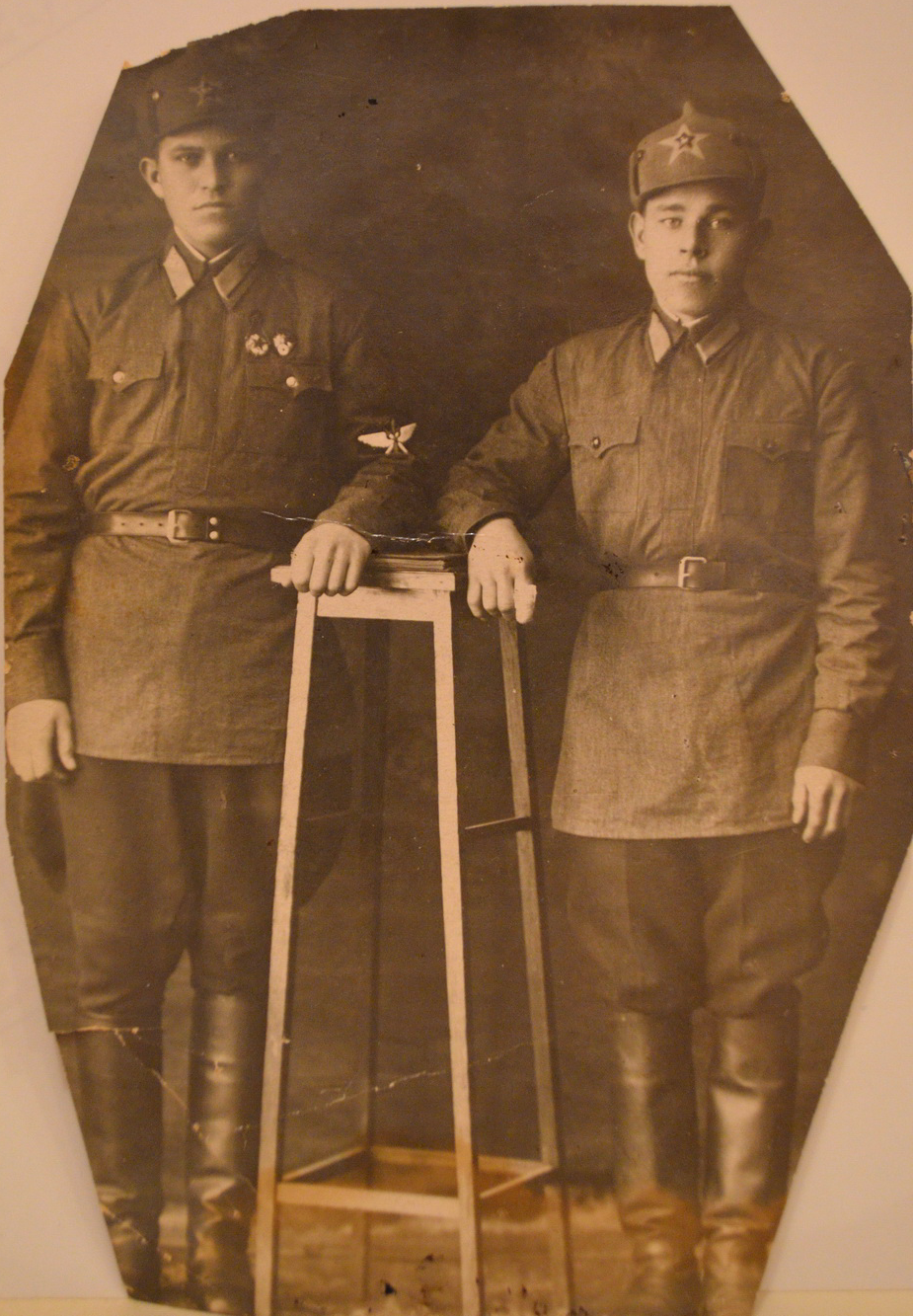      Пичугин Федор Семенович (25.01.1916 – 4.10.1984)  родился в с.Подбельск Куйбышевской области.    Был призван в Красную Армию 1.01.1939 года Подбельским РВК, служил в 21 РАБ 16 ВА, война его застала на срочной службе. Служил шофером 765 батальона аэродромного обслуживания в звании ефрейтора под командованием маршала К.К.Рокоссовского. Он вывозил раненых с поля боя, подвозил горючее и боеприпасы самолетам. Был и ранен сам, получил контузию. После госпиталя был вновь отправлен на фронт в свой батальон.      Прадедушка прошел всю войну, дошел до Берлина и  поставил роспись на стене Рейхстага.    Награжден несколькими медалями: в октябре  1942 года участвовал в боевых действиях в составе 21 РАБ  и получил медаль «За боевые заслуги». После окончания войны был награжден медалями   «За взятие Берлина» и «За победу над Германией». В характеристике, которая хранится на сайте о награждениях Министерства Обороны говорится, что Пичугин Ф.С. в месяц обслуживал более 400 самолетов, имел только положительные отзывы от командования.    После окончания войны продолжил работать в родном колхозе. 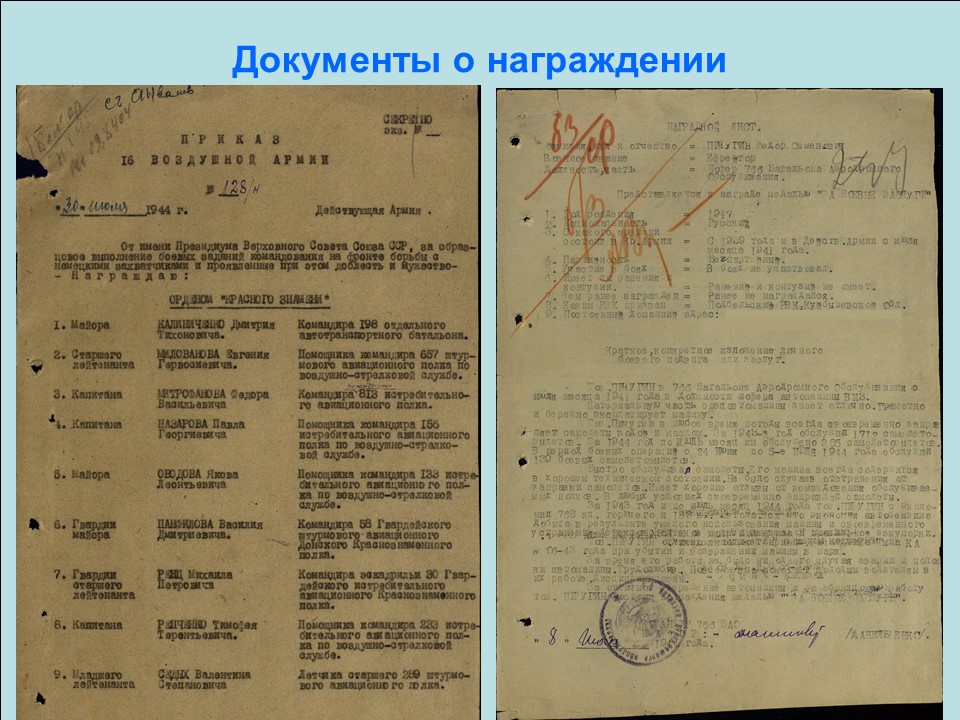 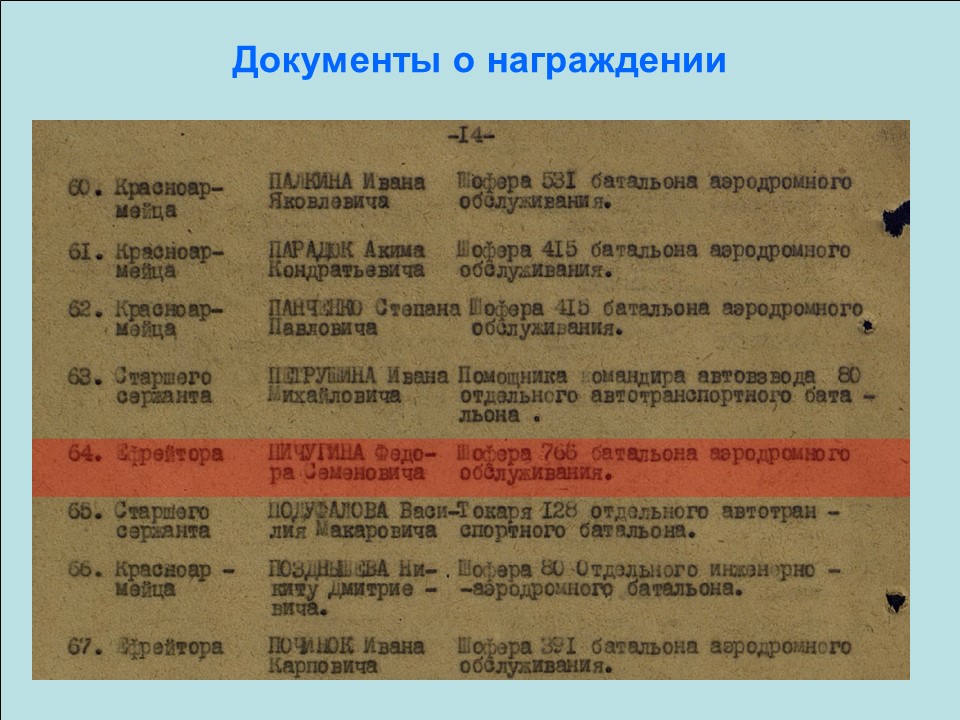 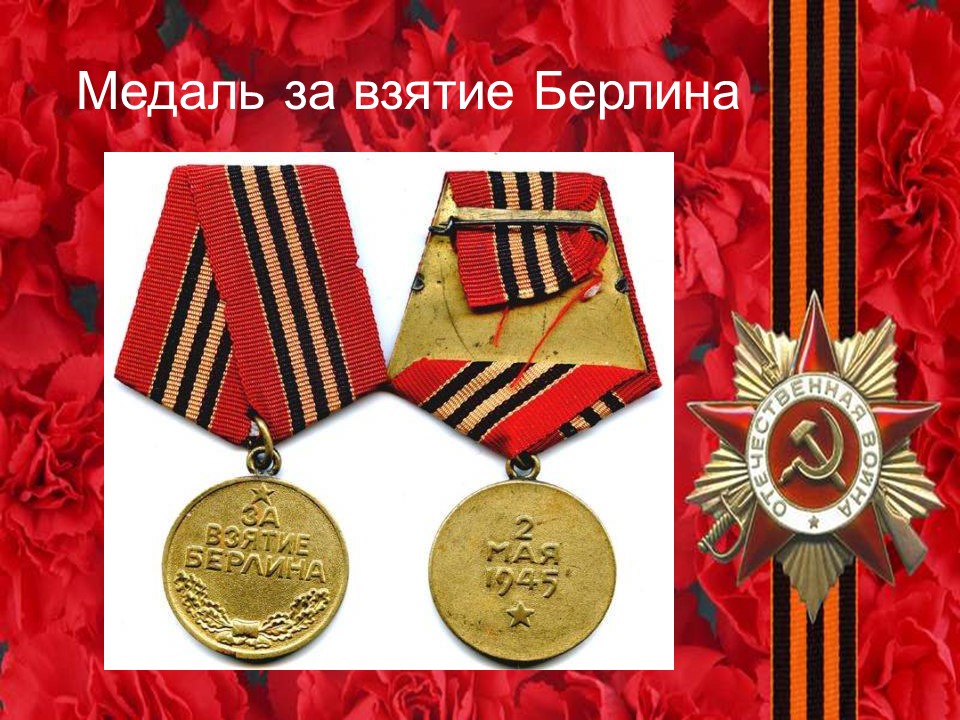 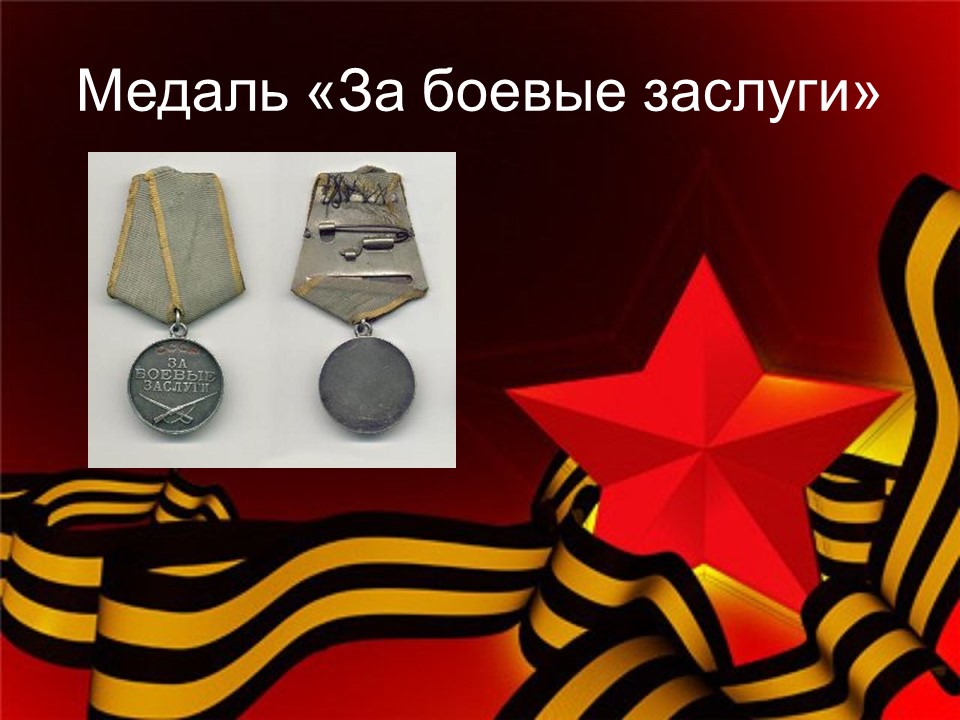 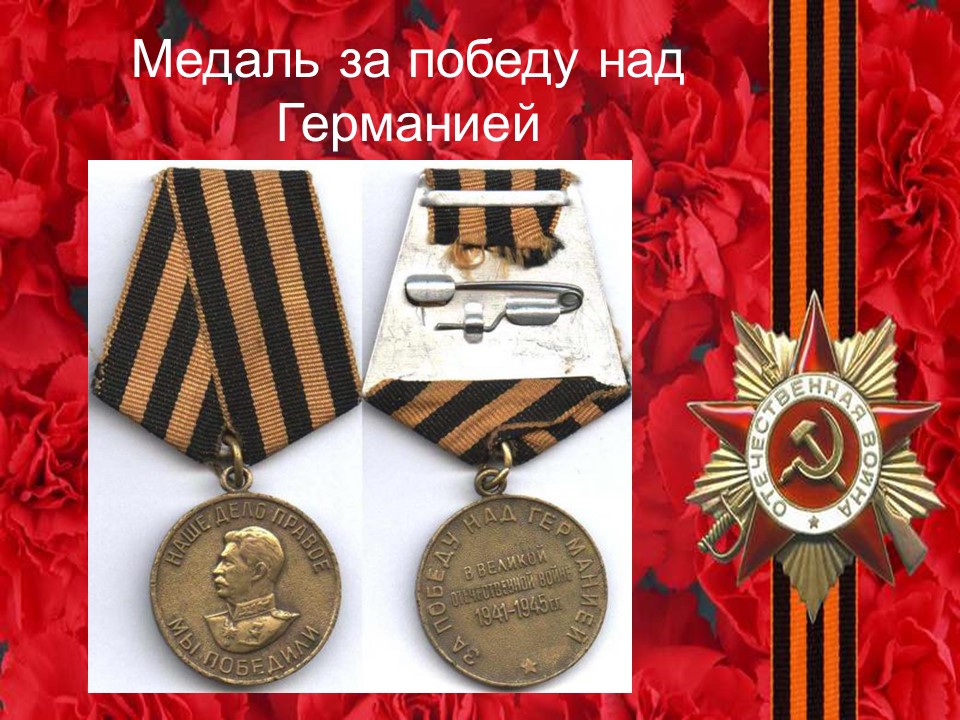 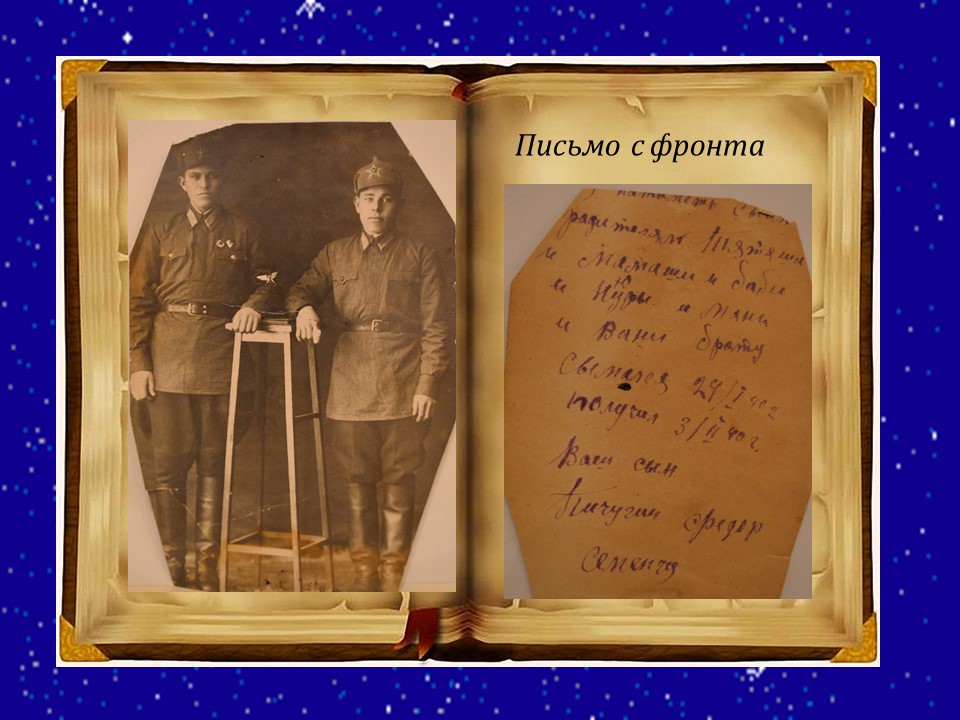 